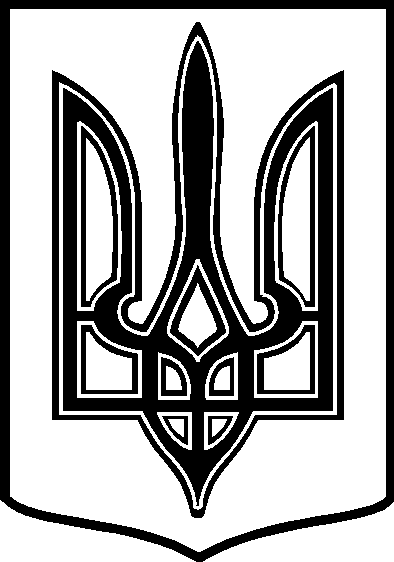 У К Р А Ї Н АТАРТАЦЬКА    СІЛЬСЬКА    РАДАЧЕЧЕЛЬНИЦЬКОГО  РАЙОНУ       ВІННИЦЬКОЇ    ОБЛАСТІ                                                        23  сесія  7 скликанняРІШЕННЯ    20.02.2019                                        с.Тартак                                             № 340Про надання дозволу на виготовлення проекту землеустрою щодо відведення земельної ділянки для оформлення права власності гр. Бабенку Григорію Станіславовичудля ведення особистого селянського господарства          Розглянувши заяву гр. Бабенка Г. С. про надання дозволу на розробку проекту землеустрою щодо відведення земельної ділянки  для ведення індивідуального садівництва, керуючись  п. 34  ч.1 ст. 26 Закону України «Про місцеве самоврядування в України, сесія сільської ради ВИРІШИЛА: 1. Згідно ст.ст. 12, 33, 116, 118, 121, 125, 126 Земельного кодексу України , ст.ст. 2, 25, 30 Закону України «Про землеустрій», надати дозвіл на виготовлення проекту землеустрою щодо відведення земельної ділянки для оформлення права власності  орієнтовною площею 0,05 га  із земель сільськогосподарського призначення ( рілля )  Тартацької сільської ради для ведення особистого селянського господарства по вул. Фабрична , б/нгр. Бабенку Григорію Станіславовичу.2. Контроль за виконанням даного рішення покласти на постійну  комісію  з  питань охорони  довкілля,  раціонального використання  земель та земельних відносин   ( голова  комісії –  П. В. Поліщук ). Сільський голова                                                                 Віктор ДЕМЧЕНКО